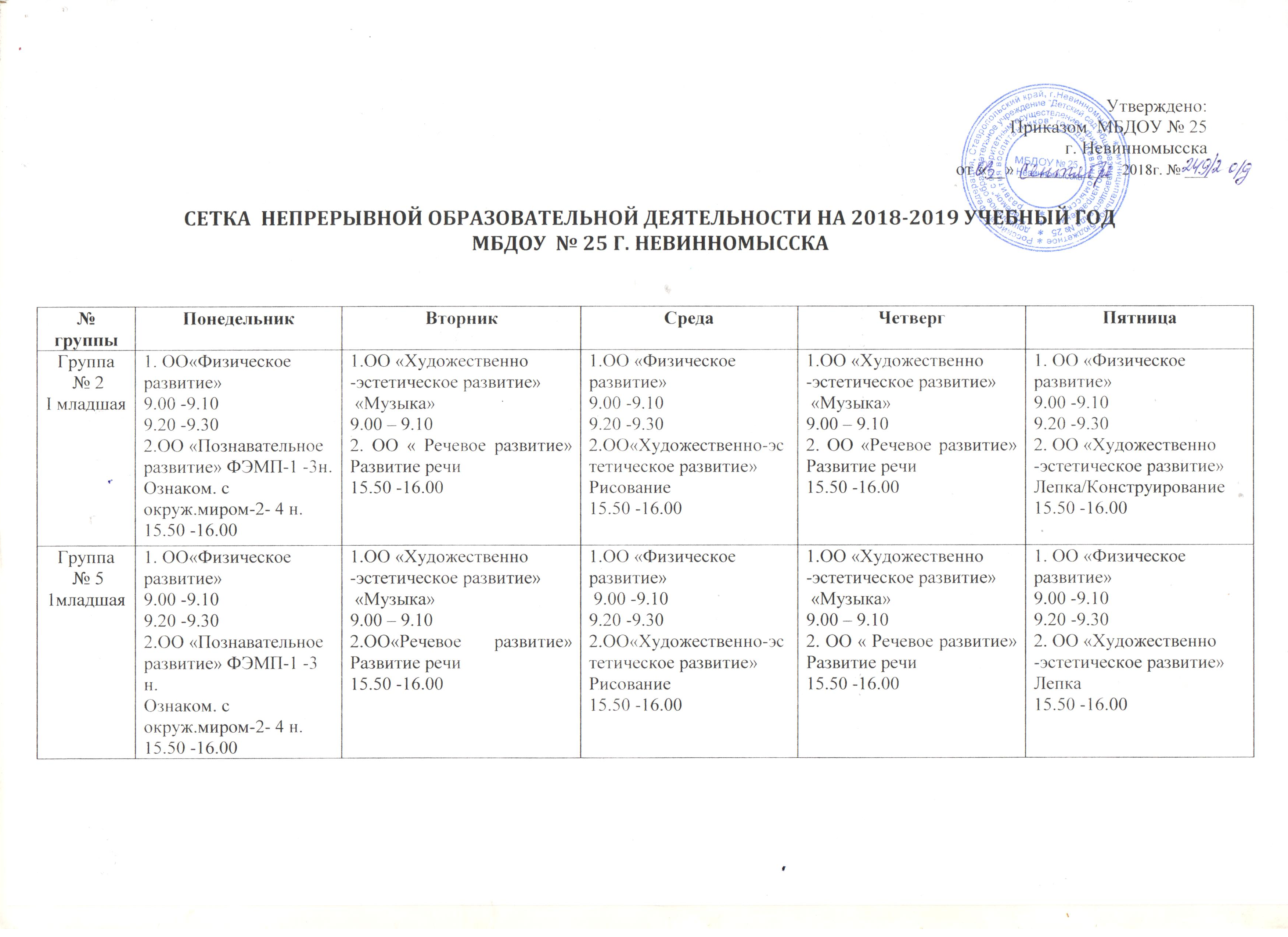 №группыПонедельникВторникСредаЧетвергПятницаГруппа № 62 младшая1. ОО «Физическое развитие»9.25 -9.402.ОО«Речевое развитие» 9.50 -10.051. ОО «Художественно-эстетическое развитие» Музыка9.20-9.352. ОО «Познавательное развитие» ФЭМП9.45-10.001. ОО «Физическое развитие»9.25 -9.402.ОО«Художественно-эстетическое развитие»Лепка / Аппликация   9.50 -10.051.ОО«Художественно-эстетическое развитие» Музыка9.20-9.352 ОО «Познавательное развитие»Ознаком. с окруж.миром 1/3 неделяОО«Художественно-эстетическое развитие»Конструирова ние 2/4 неделя9.45 -10.001.ОО «Физическое развитие»9.15 -9.302.ОО«Художественно-эстетическое развитие»Рисование9.45 -10.00Группа № 82 младшая1. ОО «Физическое развитие»9.00 -9.152.ОО«Речевое развитие»9.30 -9.451. ОО «Познавательное развитие» ФЭМП9.00-9.152. ОО«Художественно-эстетическое развитие» Музыка9.45-10.001. ОО «Физическое развитие»9.00 -9.152.ОО«Художественно-эстетическое развитие»Лепка / Аппликация  9.30 -9.451 ОО «Познавательное развитие»Ознаком. с окруж.миром 1/3 неделяОО«Художественно-эстетическое развитие»Конструирова ние 2/4 неделя9.00-9.152.ОО«Художественно-эстетическое развитие» Музыка9.45 -10.001.ОО «Физическое  развитие» *8.50 -9.052.ОО«Художественно-эстетическое развитие»Рисование9.35 -9.45№ группыПонедельникВторникСредаЧетвергПятницаГруппа № 7Средняя 1.ОО«Художественно-эстетическое развитие» Музыка9.00-9.202.ОО «Познавательное развитие» ФЭМП 9.40 - 10.001.  ОО «Физическое развитие»9.00-9.202.ОО «Художественно-эстетическое развитие»Лепка/ Аппликация9.40-10.00ОО«Художественно-эстетическое развитие»Музыка9.00-9.201. ОО« Речевое развитие»  Развитие речи9.40 -10.001.«Физическое развитие»9.00-9.202.  ОО «Познавательное развитие»Ознаком. с окруж.миром 1/3 неделяОО«Художественно-эстетическое развитие»Конструирова ние 2/4 неделя 9.40 -10.00ОО«Художественно-эстетическое развитие»Рисование  9.00-9.202. «Физическое развитие»9.40-10.00Группа № 10Средняя 1. ОО «Познавательное развитие» ФЭМП8.55 – 9.152.  ОО«Художественно-эстетическое развитие» Музыка9.25 -9.451.ОО «Художественно-эстетическое развитие»Лепка/ Аппликация9.00 – 9.202.  ОО «Физическое развитие»9.30 – 9.501. ОО« Речевое развитие» Развитие речи8.55 -9.152.  ОО «Художественно-эстетическое развитие»Музыка9.25 -9.451.  ОО «Познавательное развитие»Ознаком. с окруж.миром 1/3 неделяОО«Художественно-эстетическое развитие»Конструирова ние 2/4 неделя9.00 – 9.202. «Физическое развитие» 9.30 – 9.501. ОО «Художественно-эстетическое развитие»Рисование  9.00 – 9.202. «Физическое развитие»10.10-10.30Группа № 4старшаяКомпенсирующей направленности1. ОО «Речевое  развитие»  обучение грамотеОО «Художественно-эстетическое развитие» Лепка 1подг.9.00-9.20-дефектолог 2подр. 9.00-9.20–восп.1подг.9.30-9.55-дефектолог 2подр. 9.30-9.55–восп2.ОО«Художественно-эстетическое развитие» Музыка10.20-10.452 половина дняОО «Познавательное развитие»Ознаком. с окруж.миром16.00-16.251.ОО «Познавательное развитие» ФЭМП  ОО «Художественно-эстетическое развитие» рисование1подг.9.00-9.20-дефектолог 2подр. 9.00-9.20–восп.1подг.9.30-9.55-дефектолог 2подр. 9.30-9.55–восп2. «Физическое развитие»10.35– 11.002 половина дня3.ОО «Художественно-эстетическое развитие» Ритмика16.00-16.251.ОО «Речевое  развитие»  Худ.лит.ОО «Художественно-эстетическое развитие» Конструирование1подг.9.00-9.20-дефектолог 2подр. 9.00-9.20–восп.1подг.9.30-9.55-дефектолог 2подр. 9.30-9.55–восп2.ОО«Художественно-эстетическое развитие»Музыка 10.20-10.452 половина дняАппликация.16.00-16.251.ОО «Познавательное развитие» ФЭМПОзнаком. с окруж.миром 9.00-9.203. ОО  «Физическое развитие»10.35– 11.002 половина дня1 . ОО «Художественно-эстетическое развитие» Художеств.труд16.00-16.251. ОО «Речевое  развитие»  Развитие речиОО «Художественно-эстетическое развитие» рисование1подг.9.00-9.20-дефектолог 2подр. 9.00-9.20–восп.1подг.9.30-9.55-дефектолог 2подр. 9.30-9.55–восп3. ОО «Физическое развитие»на улице10.10-10.352 половина дняОО «Социально-коммуникативное развитие»Обучение игре16.00-16.25Группа № 3Старшая 1ОО« Речевое развитие»Развитие речи 9.00 -9.20 2. «Физическое развитие»9.50 -10.152 ПОЛОВИНА ДНЯОО«Художественно-эстетическое развитие»Рисование16.00-16.251. ОО «Познавательное развитие» ФЭМП9.00 -9.202.ОО«Художественно-эстетическое развитие» Музыка10.10 -10.352 ПОЛОВИНА ДНЯ3. ОО «Познавательное развитие»Ознаком. с окруж.миром 16.00-16.251.  ОО «Художественно-эстетическое развитие» Конструирова ние 9.00-9.202.  «Физическое развитие»9.50 -10.15  1.   ОО« Речевое развитие»Развитие речи9.00-9.202.ОО«Художественно-эстетическое развитие» Музыка10.10 -10.35 2 ПОЛОВИНА ДНЯ3.ОО«Художественно-эстетическое развитие»Лепка/аппликация16.00-16.251.  ОО «Художественно-эстетическое развитие»Рисование9.00-9.202. ОО «Физическое развитие» на улице9.50 -10.15Группа № 9Старшая комбинированная1.ОО« Речевое развитие»Худ.литерат.1подр 8.50 -9.10-логопед 2подр. 8.50 -9.10–восп.1подр 9.15 -9.40- восп2подр. 9.15 -9.40– логопед.2.ОО«Художественно-эстетическое развитие»Музыка09.50-10.151. ОО «Познавательное развитие» ФЭМП9.00 -9.20 2. «Физическое развитие»10.00-10.252 ПОЛОВИНА ДНЯ3.ОО«Художественно-эстетическое развитие»Лепка/аппликация 16.00-16.25 1. ОО «Познавательное развитие»Ознаком. с окруж.миром1подр 8.50 -9.10-логопед 2подр. 8.50 -9.10–восп.1подр 9.15 -9.40- восп2подр. 9.15 -9.40– логопед 2.ОО«Художественно-эстетическое развитие»Музыка 09.50-10.152 ПОЛОВИНА ДНЯ3.ОО« Речевое развитие» обуч.грамоте16.00-16.251.ОО«Художественно-эстетическое развитие»Конструиров.9.00 -9.202.  «Физическое развитие»10.00-10.252 ПОЛОВИНА ДНЯОО«Художественно-эстетическое развитие»Рисование 16.00-16.251.ОО«Художественно-эстетическое развитие»Рисование 1подр.8.50-9.10-логопед 2подр. 8.50 -9.10–восп.1подр 9.15 -9.40- восп2подр. 9.15 -9.40– логопед2. ОО«Физическое развитие»на улице10.00-10.25Группа №  11ПодготовительнаяКомбинированная1. ОО «Познавательное развитие» ФЭМП9.00 -9.30 2. ОО  « Речевое развитие» логопед 9.50-10.20 3.ОО «Художественно-эстетическое развитие» Музыка10.50-11.201.  ОО  « Речевое развитие» логопед 9.00 – 9.302.  ОО «Познавательное развитие»Ознаком. с окруж.миром9.50-10.20 3.ОО	«Физическое развитие»11.10-11.401.  ОО  « Речевое развитие» 9.00-9.302.ОО«Художественно-эстетическое развитие»рисование 9.50-10.20 3.ОО«Художественно-эстетическое развитие» Музыка10.50-11.201. ОО «Познавательное развитие» ФЭМП9.00 -9.30 2. ОО  « Речевое развитие» 9.50-10.20  логопед10.30-10.45 занятие с логопедом индивид.работа2.ОО	«Физическое развитие»11.10-11.401.ОО«Художественно-эстетическое развитие» конструиров.9.00-9.302.ОО«Художественно-эстетическое развитие»Лепка/аппликация 9.50-10.20 10.30-10.40 занятие с логопедом индивид.работа3. ОО «Физическое развитие»  на улице 11.00-11.30